
ОБАВЕШТЕЊЕ О ЗАКЉУЧЕНОМ УГОВОРУЈНМВ 11/2017 за набавку услуга одржавања хигијене – чишћење у објекту Управе за аграрна плаћања у Београду, Булевар Михајла Пупина 113Назив наручиоца: Министарство пољопривреде, шумарства и водопривреде – Управа за аграрна плаћања.Адреса наручиоца: Булевар краља Александра 84, Београд.Интернет страница наручиоца: www.uap.gov.rsВрста наручиоца: органи државне управе.Врста предмета: услуге.Врста поступка: јавна набавка мале вредности.Предмет набавке, назив и ознака из Општег речника набавки: Јавна набавка за услуге одржавања хигијене – чишћење у објекту Управе за аграрна плаћања у Београду, Булевар Михајла Пупина 113, шифра из Општег речника набавки 85142300-9, услуге у области хигијене.Уговорена вредност: 1.820.000,00 динара динара без ПДВ.Критеријум за доделу уговора: најнижа понуђена цена. Број примљених понуда: 5 (пет).Највиша:  2.433.595,68 динара без ПДВ Понуђена цена: Најнижа:  1.294.780,40 динара без ПДВНајвиша:  1.774.776,96 динара без ПДВПонуђена цена код прихватљивих понуда	:Најнижа: 1.294.780,40 динара без ПДВДатум доношења одлуке о додели уговора: 27.10.2017. године.Датум закључења уговора: 30.11.2017. године.Основни подаци о извршиоцу услуга: (назив, седиште, матични број и законски заступници): AEROSOL DOO BEOGRAD, са седиштем у Београду, Тоше Јовановића 11, матични број 21176664, законски заступник Дејан Јанковић.Период важења уговора: Уговор се закључује на период од 12 месеци од дана закључења.КОМИСИЈА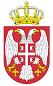 Република СрбијаМИНИСТАРСТВО ПОЉОПРИВРЕДЕ,ШУМАРСТВА И ВОДОПРИВРЕДЕУправа за аграрна плаћања               Број:  404-02-60/2017-07              Датум: 30.11.2017. годинеБеоград